معاون محترم آموزشی تحصیلات تکمیلیباسلام   احتراماً پیرو کسب شرایط مندرج در آیین نامه آموزشی دکتری تخصصی و درخواست دانشجویان ذیل و بر اساس آخرین راهنمای اجرایی ارسالی آزمون جامع در خصوص برگزاری آزمون جامع دکتری تخصصی رشته ........................ ورودی .............. ، بدینوسیله ضمن پیشنهاد اعضای ذیل (با توجه به ماده 18 آیین نامه آموزشی)، تاریخهای .............................  به ترتیب جهت برگزاری آزمون جامع شفاهی و کتبی پیشنهاد می گردد. هیأت برگزار کننده آزمون (حداقل 4 نفر از رشته مرتبط):پیشنهاد نماینده معاونت آموزشی (2 نفر): پیشنهاد نماینده معاونت تحقیقات و فن آوری (2 نفر):(مدیر گروه)											تاریخ: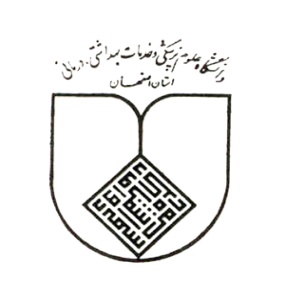 							  بسمه تعالی		شماره:											پیوست:صورتجلسه برگزاری آزمون جامع علوم پایه دانشجویان دکترای تخصصی Ph.Dگروه آموزشی ...................................................معاون آموزش تحصیلات تکمیلی دانشکده پزشکیاحتراماً با توجه به اتمام مرحله آموزشی دانشجو / دانشجویان دکترای تخصصی Ph.D رشته .................................................. و هماهنگی قبلی انجام شده با آن حوزه، آزمون جامع کتبی علوم پایه در تاریخ .................................................... در محل ..................................................................... برگزار گردید. آزمون شفاهی نیز در تاریخ ........................................................... برگزارگردید. نمرات کسب شده توسط دانشجو / دانشجویان شرکت کننده در این آزمون بدین شرح است :ترکیب اعضاء هیات برگزار کننده امتحان شفاهی عبارت بودند از :1-  نماینده معاون آموزشی دانشگاه:				2- نماینده معاون پژوهشی دانشگاه:اعضاء هیات علمی گروه متشکل از:لذا با توجه به میانگین کل و نمره نهایی کسب شده، دانشجو/ دانشجویانی که نمره نهایی آنها 15 یا بالاتر می باشد ، آزمون جامع علوم پایه را با موفقیت پشت سرگذارده اند و دانشجو / دانشجویانی که نمره کمتر از 15 کسب نموده اند در این آزمون مردود گردیده اند.0امضاء اعضاء هیات برگزار کننده:   امضاء مدیرگروهبسمه تعالیارزیابی مستمر درون بخشی طول دوره مقطع Ph.D(استاد راهنمای آموزشی) فرم الف-1نام ونام خانوادگی دانشجو: 					شماره دانشجویی:رشته تحصیلی: نمره از بیست:نام و نام خانوادگی استاد راهنمای آموزشی:							امضاءتاریخ:			بسمه تعالیارزیابی مستمر درون بخشی طول دوره مقطع Ph.D (گروه آموزشی) فرم الف-2نام ونام خانوادگی دانشجو: 					شماره دانشجویی:رشته تحصیلی:نمره از بیست:نام و نام خانوادگی مدیر گروه:							امضاءتاریخ:							بسمه تعالیارزیابی مستمر درون بخشی طول دوره مقطع Ph.D (تحصیلات تکمیلی دانشکده) فرم الف-3نام ونام خانوادگی دانشجو: 					شماره دانشجویی:رشته تحصیلی:*بروز بودن پرونده (آدرس، تلفن و پست الکترونیک)، تعهد نامه، سایت سما و ....نمره از بیست:نام و نام خانوادگی معاون تحصیلات تکمیلی:							امضاءتاریخ:	(این فرم توسط تحصیلات تکمیلی دانشکده تکمیل و به گروه ارسال می گردد.)بسمه تعالیفرم جمع بندی نظرات مربوط به فرمهای الف-1 الی الف-3نام ونام خانوادگی دانشجو: 					شماره دانشجویی:رشته تحصیلی:نمره از بیست:نام و نام خانوادگی معاون تحصیلات تکمیلی:							امضاءتاریخ:	(ردیف 3 و 4 جدول فوق توسط تحصیلات تکمیلی دانشکده تکمیل و به گروه ارسال می گردد.) بسمه تعالیارزیابی حیطه های مهارتی و نگرشی (آزمون شفاهی) مقطع Ph.Dفرم بنام ونام خانوادگی دانشجو : 					رشته تحصیلی: شماره دانشجویی :						تاریخ برگزاری آزمون: شاخص ارزیابی و اخذ نمره (5-1) در معیارهای فوق، از طریق پاسخهای مبتنی بر نتایج تحقیقات و مستندات علمی، مستدل بودن پاسخها، قدرت بیان، اظهارنظر شخصی و اعتماد به نفس دانشجو خواهد بود.نمره از بیست:امضای اعضای مصاحبه کننده : محرمانهبسمه تعالی ارزشیابی برگزاری امتحان جامع رشته ............................... مورخ ..................... گروه ...................اسامی و تعداد هیأت داوران : آیا ترکیب صحیح از تخصصها انتخاب شده است؟نحوه نمره دهی : آیا ملاک و معیار مناسبی برای ارزیابی دانشجو وجود دارد؟نحوه برگزاری امتحان:آیا زمان تخصیص یافته کافی بوده است؟آیا مقررات امتحانات رعایت شده است؟نحوه طراحی سئوالات امتحان:آیا نحوه انتخاب سئوالات طوری بوده است که اکثریت محتوای مورد انتظار را در برگرفته باشد؟طراحی سئوالات براساس کدام یک از سطوح حیطه شناختی یادگیری بوده است؟تا چه حد سئوالات طرح شده بر مبنای یادآوری صرف اطلاعات بوده است؟در صورتی که پیشنهاد یا نظر دیگری دارید لطفا ذکر نمایید.نام و نام خانوادگی نماینده معاونت آموزشی 				  تاریخ و امضاءمحرمانهبسمه تعالی ارزشیابی برگزاری امتحان جامع رشته ............................... مورخ ..................... گروه ...................اسامی و تعداد هیأت داوران : آیا ترکیب صحیح از تخصصها انتخاب شده است؟نحوه نمره دهی : آیا ملاک و معیار مناسبی برای ارزیابی دانشجو وجود دارد؟نحوه برگزاری امتحان:آیا زمان تخصیص یافته کافی بوده است؟آیا مقررات امتحانات رعایت شده است؟نحوه طراحی سئوالات امتحان:آیا نحوه انتخاب سئوالات طوری بوده است که اکثریت محتوای مورد انتظار را در برگرفته باشد؟طراحی سئوالات براساس کدام یک از سطوح حیطه شناختی یادگیری بوده است؟ تا چه حد سئوالات طرح شده بر مبنای یادآوری صرف اطلاعات بوده است؟در صورتی که پیشنهاد یا نظر دیگری دارید لطفا ذکر نمایید.نام و نام خانوادگی نماینده معاونت پژوهشی 					تاریخ و امضاءنام و نام خانوادگیشماره  دانشجوییاستاد راهنمای آموزشیاستاد راهنما پژوهشیموضوع پروپوزال1- نمره زبان2- برگ تعهد محضری3- ثبت کامل نمرات دروس4- گواهی شرکت در کارگاه روش تدریس5- گواهی شرکت در کارگاه ایمنی آزمایشگاه6- ارائه فرم تعیین استاد راهنما7- دفاع از پروپوزال------------------------1        2       3       4       5       6       7□ □ □ □ □ □ □------------------------□ □ □ □ □ □ □------------------------□ □ □ □ □ □ □نام و نام خانوادگی دانشجوشماره دانشجوییمیانگین نمره آزمون کتبی(60 %)میانگین نمره آزمون شفاهی(30 %)میانگین نمره ارزیابی مستمر طول دوره  (10 %)نمره نهاییردیفمعیارهای ارزشیابینمره 1 تا 51رعایت نظم و انضباط و حضور فیزیکی در گروه2انجام تکالیف محوله آموزشی و پژوهشی 3ارزیابی دستیاری آموزشی (مطابق دستورالعمل مربوطه)4برخورد مناسب و محترمانهبا همکاران و دانشجویانجمعجمعردیفمعیارهای ارزشیابینمره 1 تا 51رعایت نظم و انضباط و حضور فیزیکی در گروه2انجام تکالیف محوله آموزشی و پژوهشی 3مشارکت فعال در دوره تحصیلی(سمینارها، کلاسها و سایر فعالیتهای آموزشی)4برخورد مناسب و محترمانه با همکاران و دانشجویانجمعجمعردیفمعیارهای ارزشیابینمره 1 تا 51رعایت مقررات مربوط به حضور فیزیکی دانشجو2ارائه گواهی کارگاههای مصوب شده3انجام به موقع فرآیندهای آموزشی*(انتخاب واحد، انتخاب استاد راهنمای پژوهشی، ثبت و دفاع از عنوان)4رعایت انضباط و حسن برخوردجمعجمعردیففرد مسئولنمره 1 تا 51استاد راهنمای آموزشی2گروه آموزشی3تحصیلات تکمیلی دانشکده4معدل درسی دوره آموزشیمعدل * 25/0جمعجمعردیفمعیارهای ارزشیابینمره 1 تا 51ارزشیابی قابلیتهای آموزشی دانشجو(تدریس، ارزشیابی و...)2توانایی دانشجو در طراحی مستقل پژوهش3تسلط به موضوع پایان نامه دانشجو4ارائه دستاوردهای نوین رشته و چالشهای رایج حرفهجمعجمع